Acceptance of Pain and StrugglingAs you continue to reflect on the Acceptance of Pain and Struggling exercise, please record the details of your experience here.What has it been like to struggle with this experience?What have I done to control this experience? Have my attempts to control my experience caused more distress or problems?What have I given up in the service of trying to reduce or control my pain? In other words, what have I sacrificed in my life that is valuable? Remember to intentionally select your strategies: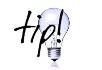 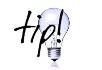                             1. Change: When we need to change something outside of ourselves.                            2. Openness: When we are experiencing uncomfortable thoughts, feelings,                   	   sensations, etc.